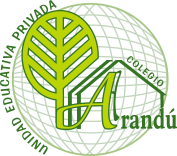 Deberes para: II Nivel                           Semana del 4- al 08 de DiciembreNOTA: Cada compromiso debe llevar su fecha y en la parte de abajo del cuaderno del lado derecho, el niño (a) debe repasar su nombre  escrito con marcador amarillo. Recuerda enumerar las páginas y trazar los márgenes con ayuda en el hogar. Fomentar la lectura diariamente a través de cuentos ilustrados o textos acorde al nivel. GRACIAS.Elaborado por: Docente Nohelis López.Revisado por: Directora: Yubiri Espinoza. Publicado por: Profesor Alberto Martínez.PuntoLunesMartesMiércolesJuevesViernes1ºRepasa el nombre de los miembros de tu familia que viven contigo en tu hogar.Recorta y pega  la palabra FAMILIA.Elabora junto a tu familia con material de provecho una cajita de regalo y pégala en tu cuaderno. Con ayuda de papi o mami repasa el siguiente mensaje: YO AMO A MI FAMILIA e ilustra con un dibujo relacionado al mensaje.Dibuja y colorea los animales de la granja de tu colegio2ºDibuja y colorea  lo que más te gusto de la receta que elaboraste en aula el viernes 1-12-2017 junto con tus docentes y compañeros (trufas de chocolate)Observa imágenes relacionadas con tu familia. Selecciona el nombre de  6 imágenes que te gustaron y repasa su nombre una vez que te las escriban con marcador amarillo.Repasa el nombre de  una palabra que se relacione con la  palabra regalos.Repasa 6 palabras que comiencen por la  letra U Y V.Repasa el nombre de cuatro amiguitos preferidos de tu aula con ayuda de papi o mami una vez que te los escriban con marcador amarillo.3ºCuenta los miembros de tu familia y coloca en números la cantidad.Junto a papi o mami  selecciona una frase corta relacionada con tu familia, luego copia la cantidad de palabras que vistes en números.Dibuja y colorea un pan de jamón, luego cuenta sus ingredientes y coloca su cantidad en números.Selecciona  tres miembros de tu familia que te agrade compartir con ellos, Cuenta las vocales de cada nombre de cada uno y coloca la cantidad en números.Completa la serie numérica: 71__, 73___75____77___79____81.4ºJunto a tus padres escucha alguna canción infantil relacionada con la familia y practícala en tu hogar.Selecciona una canción de tu preferencia tema infantil  con  ayuda de un adulto, practícala en casa y luego compártela en aula junto a tus compañeros y docentes.Pide a mami o papi te coloquen el video de la canción te quiero yo autor barney y  comparte en aula la experiencia.Observa imágenes relacionadas con tu familia,  luego comparte con papi o mami cuales les gustan más. Lee junto a tus padres un cuento relacionado con la familia.